Queer comics for queer Kids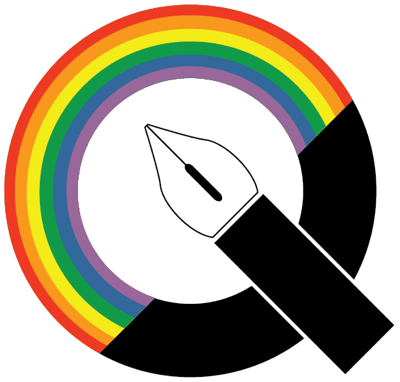 KIDSThe Witch Boy (Molly Ostertag)The Tea Dragon Society (Katie O’Neill)Cardboard Kingdom (Chad Sell)Princess Princess Ever After (Katie O’Neill)Drama (Raina Telgemeier)Lumberjanes: Beware the Holy Kitten (Noelle Stevenson & Grace Ellis & Brooke Allen)Goldie Vance (Hope Larson & Brittney Williams)TEENBlack Panther: World of Wakanda (Roxanne Gay & Yona Harvey & Alitha Martinez)That Blue Sky Feeling (Okura & Coma Hashii)Archival Quality (Ivy Noelle Weir)Elements: Fire (Edited by Taneka Stotts)Sweet Blue Flowers (Takako Shimura)The Bride was a Boy (Chii)Go for it Nakamura! (Syundei)Kase-San and Morning Glories (Hiromi Takashima)The Backstagers (James Tynion IV & Rian Sygh)Skim (Mariko Tamaki & Jillian Tamaki)Batwoman: The Many Arms of Death (Steve Epting & James Tynion IV)Hi Fi Fight Club (Carly Usdin & Nina Vakueva)Moonstruck (Shae Beagle & Grace Ellis) I hear the Sunspot (Yuki Fumino)Dead Weight: Murder at Camp BloomNimona (Noelle Stevenson)New X-Men (Grant Mossison)America: The Life and Times of America Chavez (Gaby Rivera & Joe Quinones)Jughead (Chip Zdarsky & Ryan North)Iceman: Thawing Out (Sina Grace & Alexxandro Vitti)The Prince and the Dressmaker (Jen Wang)Giant Days (John Allison & Max Sarin)As the Crow Flies (Melanie Gillman)OLDER TEEN/ADULTLove is Love (IDW publishing)After Hours (Yuhta Nishio)Motor Crush (Brenden Fletcher & Cameron Stewart)Paper Girls (Brian K Vaughan & Cliff Chang)My Lesbian Experience with Loneliness (Kabi Nagata)Enigma (Peter Milligan)Invisibles (Grant Mossison)My Brother’s Husband (Genoroh Tagame)KIDSThe Witch Boy (Molly Ostertag): In thirteen-year-old Aster's family, all the girls are raised to be witches, while boys grow up to be shapeshifters, no exceptions. Unfortunately for Aster, he still hasn't shifted . . . and he's still fascinated by witchery, no matter how forbidden it might be. ... The Tea Dragon Society (Katie O’Neill): Greta, a young blacksmithing apprentice, becomes fascinated by the dying art of caring for Tea Dragons. She learns this gentle practice in a fantastical, gentle world with the help of her friends and a mysterious girl named Minette Cardboard Kingdom (Chad Sell): A neighborhood of kids who transform ordinary cardboard into fantastical homemade costumes as they explore conflicts with friends, family, and their own identity.Princess Princess Ever After (Katie O’Neill): A fairy tale in which two princesses meet and embark on an adventure to overcome their own personal obstacles. Drama (Raina Telgemeier): the story of Callie, a middle schooler and theater-lover who works in her school's drama production crew. While navigating seventh grade, she deals with tween hardship, including confusing crushes and budding friendships Lumberjanes: Beware the Holy Kitten (Noelle Stevenson & Grace Ellis & Brooke Allen): Five best friends spending the summer at Lumberjane scout camp...defeating yetis, three-eyed wolves, and giant falcons...what’s not to love?! Goldie Vance (Hope Larson & Brittney Williams): Sixteen-year-old Marigold “Goldie” Vance lives at a Florida resort with her dad, who manages the place. Goldie's dream is to one day become the hotel’s in-house detective; when Charles, the current detective, encounters a case he can’t crack, he agrees to mentor Goldie in exchange for her help solving the mystery.TEENBlack Panther: World of Wakanda (Roxanne Gay & Yona Harvey & Alitha Martinez): This comic follows Ayo and Aneka, young women recruited to become Dora Milaje, an elite task force trained to protect the crown of Wakanda at all costs. Their first assignment will be to protect Queen Shuri... but what happens when your nation needs your hearts and minds, but you already gave them to each other? That Blue Sky Feeling (Okura & Coma Hashii): Outgoing high school student Noshiro finds himself drawn to Sanada, the school outcast, who is rumored to be gay. Rather than deter Noshiro, the rumor makes him even more determined to get close to Sanada, setting in motion a bittersweet tale of first love. Archival Quality (Ivy Noelle Weir): After losing her job at the library, Cel Walden starts working at the haunting Logan Museum as an archivist. But the job may not be the second chance she was hoping for, and she finds herself confronting her mental health, her relationships, and before long, her grasp on reality as she begins to dream of a young woman she's never met, but feels strangely drawn to. Especially after she asks Cel for help… Elements: Fire (Edited by Taneka Stotts): A comics anthology of 23 stories by creators of color from around the globe. With stories featuring peaceful warriors, blossoming brujas, godly hackers, and a fire-breathing dragon boy, we are the main characters of our own stories, not the sidekicks or token characters. Sweet Blue Flowers (Takako Shimura): Fumi is glad Akira is back in her life. Even in kindergarten, Akira knew how to stand up for herself, and she was always willing to stand up for Fumi too. But Fumi’s first love recently got married, and Fumi is grappling with a broken heart and the fact that her sweetheart was another woman .The Bride was a Boy (Chii): A diary comic with an upbeat, adorable flair that tells the charming tale of Chii, a woman assigned male at birth. Her story starts with her childhood and follows the ups and downs of exploring her sexuality, gender, and transition–as well as falling in love with a man who’s head over heels for her. Go for it Nakamura! (Syundei): Nakamura is a shy boy who falls in love at first sight with another boy--his dreamy high school classmate Hirose. But there's a problem: they haven’t met yet.Kase-San and Morning Glories (Hiromi Takashima): Yui Yamada, a timid girl who enjoys tending to her school's greenery, falls in love with the boyish and athletic Tomoka Kase. The two eventually begin dating, and the story follows the pair as they face various challenges in their relationship.The Backstagers (James Tynion IV & Rian Sygh): When Jory transfers to an all-boys private high school, he’s taken in by the only ones who don’t treat him like a new kid, the lowly stage crew known as the Backstagers. Not only does he gain great, lifetime friends, Jory is also introduced to an entire magical world that lives beyond the curtain.Skim (Mariko Tamaki & Jillian Tamaki): "Skim" is Kimberly Keiko Cameron, a not-slim, would-be Wiccan goth who goes to a private girls' school in the early '90s. When popular girl Katie Matthews is dumped by her boyfriend, who then kills himself — possibly because he's (maybe) gay — the entire school goes into mourning overdrive but Skim’s more preoccupied with the strange feelings she’s having about her teacher.Batwoman: The Many Arms of Death (Steve Epting & James Tynion IV): Someone is selling cutting-edge weaponry on the black market, and their aim is to kill as many people—from as many nations—as possible. With help from her intrepid assistant, Julia Pennyworth, and their high-tech mobile command center, the yacht Sequoia, Batwoman quickly tracks the weapons to their source: a small, lawless island known as Coryana, home to pirates, outlaws…and a year of Batwoman’s life.Hi Fi Fight Club (Carly Usdin & Nina Vakueva): Chris has just started the teen dream job: working at Vinyl Mayhem, the local record store. She's prepared to deal with anything—misogynistic metalheads, grunge wannabes, even a crush on her wicked cute co-worker, Maggie. But when Rory Gory, the staff's favorite singer, mysteriously vanishes the night before her band’s show in town, Chris finds out her co-workers are doing more than just sorting vinyl...Moonstruck (Shae Beagle & Grace Ellis): Werewolf barista Julie and her new girlfriend go on a date to a close-up magic show, but all heck breaks loose when the magician casts a horrible spell on their friend Chet, the non-binary centaur. Now it's up to the team of mythical pals to stop the illicit illusionist before it's too late. I Hear The Sunspot (Yuki Fumino): Because of a hearing disability, Kohei is often misunderstood and has trouble integrating into life on campus, so he learns to keep his distance. That is until he meets the outspoken and cheerful Taichi. More than friends, less than lovers, their relationship changes Kohei forever.Dead Weight: Murder at Camp Bloom: A hilarious story of a diverse group of young sleuths who ban together to solve a murder mystery while at a weight-loss camp.Nimona (Noelle Stevenson): Nimona is an impulsive young shapeshifter with a knack for villainy. Lord Ballister Blackheart is a villain with a vendetta. As sidekick and supervillain, Nimona and Lord Blackheart are about to wreak some serious havoc.New X-Men (Grant Mossison): Convinced that humanity is doomed to be wiped out in three or four generations and replaced by mutants, telepath Cassandra Nova unleashes the Master Mold sentinels on Genosha. Can the X-Men stop her?America: The Life and Times of America Chavez (Gaby Rivera & Joe Quinones): What's a super-powered teenager to do when she's looking for a little personal fulfillment? She goes to college! America just has to stop an interdimensional monster or two first and shut down a pesky alien cult that's begun worshipping her exploits before work can begin.Jughead (Chip Zdarsky & Ryan North): Riverdale High provides a quality education and quality hot lunches, but when one of those is tampered with, JUGHEAD JONES swears vengeance!Iceman: Thawing Out (Sina Grace & Alexxandro Vitti): Bobby Drake has been in the super hero game longer than most - but what has he left behind besides a few good one-liners and a string of failed relationships? He grapples with his gay identity and his family and how to build a life and legacy he can be proud of...and become the best Iceman he can be!The Prince and the Dressmaker (Jen Wang): Prince Sebastian is looking for a bride―or rather, his parents are looking for one for him. Sebastian is too busy hiding his secret life from everyone. At night he puts on daring dresses and takes Paris by storm as the fabulous Lady Crystallia―the hottest fashion icon in the world capital of fashion!Giant Days (John Allison & Max Sarin): Susan, Esther, and Daisy started at university three weeks ago and became fast friends. Now, away from home for the first time, all three want to reinvent themselves. But in the face of hand-wringing boys, “personal experimentation,” influenza, mystery-mold, nu-chauvinism, and the willful, unwanted intrusion of “academia,” they may be lucky just to make it to spring aliveAs the Crow Flies (Melanie Gillman): Charlie Lamonte is thirteen years old, queer, black, and questioning what was once a firm belief in God. So naturally, she's spending a week of her summer vacation stuck at an all-white Christian youth backpacking camp.OLDER TEEN/ADULTLove is Love (IDW publishing): The comic book industry comes together to honor those killed in the Orlando Pulse shooting. From IDW Publishing, with assistance from DC Entertainment, this oversize comic contains moving and heartfelt material from some of the greatest talents in comics - - mourning the victims, supporting the survivors, celebrating the LGBTQ community, and examining love in today's world.After Hours (Yuhta Nishio): Emi isn’t much of a party girl, but she decides to give clubbing a try…and ends up hiding in a corner after her friend ditches her to flirt with a guy! Emi figures the night is a bust, but then an exciting woman comes to her rescue. Kei is a DJ, and her effortless self-confidence captivates Emi. Is this the start of something special or just a wonderful one-nighter?Motor Crush (Brenden Fletcher & Cameron Stewart): By day, Domino Swift competes for fame and fortune in a worldwide motorcycle racing league. By night, she cracks heads of rival gangs in brutal bike wars to gain possession of a rare, valuable contraband: an engine-boosting “machine narcotic” known as Crush.Paper Girls (Brian K Vaughan & Cliff Chang): In the early hours after Halloween of 1988, four 12-year-old newspaper delivery girls uncover the most important story of all time. But will they survive to tell anyone?My Lesbian Experience with Loneliness (Kabi Nagata): An autobiographical look at one young woman’s exploration of her sexuality, mental well-being, and growing up in our modern age.Enigma (Peter Milligan): Michael Smith lives a meaningless life of routine and boredom. But when Enigma, his favorite childhood comic book hero, inexplicably comes to life, Smith finds himself on an obsessive crusade to uncover the secret behind his improbable existence.Invisibles (Grant Mossison): Follow the adventures of The Invisibles, a secret organization out to battle against physical and psychic oppression brought upon humanity by the interdemsional alien gods of the Archons of Outer Church!My Brother’s Husband (Genoroh Tagame): Yaichi, a stay-at-home single father, lives with his daughter Kana in suburban Tokyo. They are visited by Mike Flanagan, the widower of Yaichi's estranged twin brother Ryōji, who has traveled from his native Canada for three weeks to learn about Ryōji's past. Kana is fascinated by Mike and is immediately accepting of him, though Yaichi is hesitant to accept Mike as family.